Form ApprovedOMB No. 0990-                Exp. Date XX/XX/20XX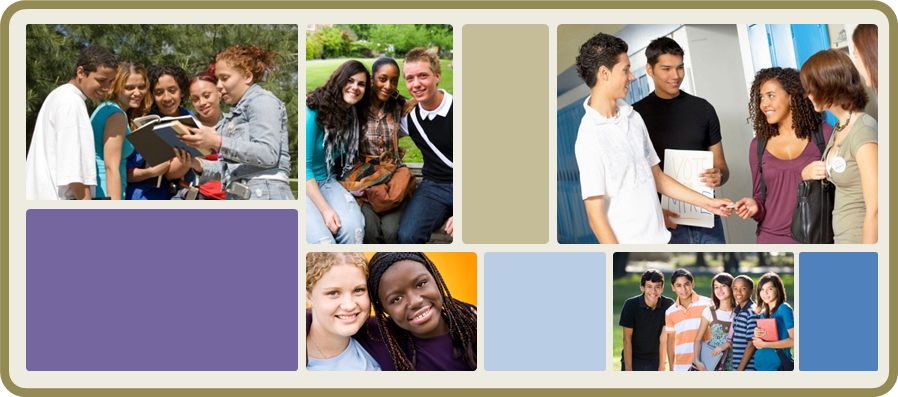 Form ApprovedOMB No. 0990-                Exp. Date XX/XX/20XXThe next set of questions is about your views on condom use.The next set of questions is about your views on birth control pills.The next question asks about birth control, including condoms.The next question is about methods of birth control, NOT including condoms.Now we’d like to know more about your views on engaging in sex.The following question asks you about your FRIENDS and what they believe.  Even if you’re not sure mark the answer that is your best guess of what they think.The next series of questions ask you about decisions you may make to engage in sexual activity in the next year.The next series of questions asks you about relationships.These next questions are for youth who have not had sex. We want to be sure you are in the correct booklet. We know we asked this before but…The first two questions in this booklet are about your schooling.The next few questions are about your access to and use of TV, cell phones, computers and other forms of technology..The next few questions ask about your communityThe next questions are about alcohol and drug use. Please be as honest as possible, and remember that everything you tell us will be kept private.The next questions ask what your parents know about your activities. By parents, we mean the parents or guardians you live with most of the time.This last set of questions, asks about you and your family. You cannot personally be identified by your answers. The information you provide will be combined with the information provided by all the other students completing this survey.The next questions are about where you live and who lives with you.Thank you for completing this survey!CONFIDENTIALITYThank you for your help with this important study. It will help us understand what things are like for people your age today. Your answers are confidential and everything you say will be kept private. Your name will not be on the questionnaire. Please answer all questions as well as you can.We want you to know that:1.	We hope that you will answer all the questions, but you may skip any questions you do not wish to answer.2.	The answers you give will never be identified as yours. Your responses will be combined with those of other people your age.THE PAPERWORK REDUCTION ACT OF 1995Public reporting burden for this collection of information is estimated to average 30 minutes per response, including the time for reviewing instructions, gathering and maintaining the data needed, and reviewing the collection of information. An agency may not conduct or sponsor, and a person is not required to respond to, a collection of information unless it displays a currently valid OMB control number.1.1.	In what month and year were you born?SELECT ONE MONTH AND SELECT ONE YEARMonth bornYear born	January	2002	February	2001	March	2000	April	1999	May	1998	June	1997	July	1996	August	1995	September	1994	October	1993	November	1992	December	19911.2.	What grade are you in?1.2.	What grade are you in?SELECT ONE 6th  11th  7th  12th  8th Ungraded 9th  College/Technical school 10th  No currently in school1.3.	Are you male or female?1.3.	Are you male or female?SELECT ONE Male Female1.4.	Are you Hispanic / Latino?1.4.	Are you Hispanic / Latino?SELECT ONE Yes No1.5.	What is your race?1.5.	What is your race?YOU MAY SELECT MORE THAN ONE ANSWER American Indian or Alaska Native Native Hawaiian or Other Pacific Islander Asian White Black or African American Some other race  (PRINT OTHER RACE)1.6.	In the past 12 months, have you received any information or learned about any of the following?1.6.	In the past 12 months, have you received any information or learned about any of the following?1.6.	In the past 12 months, have you received any information or learned about any of the following?SELECT ONE FOR EACHYesNoRelationships or datingMarriage or family lifeAbstinence from sexMethods of birth controlWhere to get birth controlSexually transmitted diseases(STDs)/ sexually transmitted infections (STIs) or HIVHow to talk to your partner about whether to have sexHow to talk to your partner about whether to use birth controlHow to say no to sexHow babies are made1.6a.	Did you say “yes” to any item a through j in question 1.6 above?1.6a.	Did you say “yes” to any item a through j in question 1.6 above?SELECT ONE Yes No  GO TO 1.81.7.	Thinking about the past 12 months, how often did you get information or learn about relationships, abstinence, birth control, or sexually transmitted diseases (STDs)/ sexually transmitted infections (STIs) or HIV at each of the following places?1.7.	Thinking about the past 12 months, how often did you get information or learn about relationships, abstinence, birth control, or sexually transmitted diseases (STDs)/ sexually transmitted infections (STIs) or HIV at each of the following places?1.7.	Thinking about the past 12 months, how often did you get information or learn about relationships, abstinence, birth control, or sexually transmitted diseases (STDs)/ sexually transmitted infections (STIs) or HIV at each of the following places?1.7.	Thinking about the past 12 months, how often did you get information or learn about relationships, abstinence, birth control, or sexually transmitted diseases (STDs)/ sexually transmitted infections (STIs) or HIV at each of the following places?1.7.	Thinking about the past 12 months, how often did you get information or learn about relationships, abstinence, birth control, or sexually transmitted diseases (STDs)/ sexually transmitted infections (STIs) or HIV at each of the following places?1.7.	Thinking about the past 12 months, how often did you get information or learn about relationships, abstinence, birth control, or sexually transmitted diseases (STDs)/ sexually transmitted infections (STIs) or HIV at each of the following places?SELECT ONE FOR EACHVERY OFTENOFTENSOMETIMES RARELYNEVERSchool class, workshop, or eventChurch, synagogue, mosque, or religious classes outside of schoolCommunity center, youth organization, or after-school activityDoctor, nurse, or clinicFriends or other studentsParents and other relatives or family membersInternet and mediaOther  LIST OTHER SOURCE (below):1.8.	In the past 30 days, how often have you felt that you were unable to control the important things in your life?1.8.	In the past 30 days, how often have you felt that you were unable to control the important things in your life?SELECT ONE Always Rarely  Most of the time Never Sometimes1.9.	In the past 30 days, how often have you felt difficulties were piling up so high that you could not overcome them?1.9.	In the past 30 days, how often have you felt difficulties were piling up so high that you could not overcome them?SELECT ONE Always Rarely  Most of the time Never Sometimes1.10.	How likely is it that you will do each of the following things?1.10.	How likely is it that you will do each of the following things?1.10.	How likely is it that you will do each of the following things?1.10.	How likely is it that you will do each of the following things?1.10.	How likely is it that you will do each of the following things?SELECT ONE FOR EACHNOT AT ALL LIKELYA LITTLE BIT LIKELYSOMEWHAT LIKELYVERY LIKELYa.	Graduate from high school	b.	Go to a technical or vocational school after high schoolc.	Go to college	d.	Graduate from a 2-year or community college programe.	Graduate from a 4-year college program	2.1.	Read each statement below and check the answer that fits best.2.1.	Read each statement below and check the answer that fits best.2.1.	Read each statement below and check the answer that fits best.2.1.	Read each statement below and check the answer that fits best.2.1.	Read each statement below and check the answer that fits best.2.1.	Read each statement below and check the answer that fits best.SELECT ONE FOR EACHI AM SURE IT’S TRUEI THINK IT’S TRUEI DON’T KNOWI THINK IT’S FALSEI AM SURE IT’S FALSEYou can’t get infected with HIV if you have sex only once or twice without a condomMost high school students are having sexOnce you are infected with HIV, you are infected for lifeIf a young couple has had unprotected sex a few times and a pregnancy did not happen, then they do not have to worry about her getting pregnantThere is a vaccine or shot available to prevent girls from becoming infected with certain types of HPV (also known as Human Papilloma virus)A woman is protected from pregnancy the day she begins taking the pillAll STDs/ STIs can be cured by taking medicineA person with a STD/ STI who looks and feels healthy cannot transmit the infection to othersSome STDs/ STIs put you at a higher risk of getting Infected with HIVAbout 1 out of 4 sexually active teenagers get an STD/ STI each year.The best way to use a condom is to leave some space at the tip for the spermA condom should be completely unrolled before it is placed on the penisYou can get a sexually transmitted disease (STD) from having oral sex2.2.	If condoms are used correctly and consistently, how much can they decrease the risk of pregnancy?2.2.	If condoms are used correctly and consistently, how much can they decrease the risk of pregnancy?SELECT ONE Not at all Completely A little Don’t Know  GO TO 2.5 A lot2.3.	If condoms are used correctly and consistently, how much can they decrease the risk of getting HIV, the virus that causes AIDS?2.3.	If condoms are used correctly and consistently, how much can they decrease the risk of getting HIV, the virus that causes AIDS?SELECT ONE Not at all Completely A little Don’t Know  A lot2.4.	If condoms are used correctly and consistently, how much can they decrease the risk of getting gonorrhea?2.4.	If condoms are used correctly and consistently, how much can they decrease the risk of getting gonorrhea?SELECT ONE Not at all Completely A little Don’t Know  A lot2.5.	How strongly do you agree or disagree with the following statements?2.5.	How strongly do you agree or disagree with the following statements?2.5.	How strongly do you agree or disagree with the following statements?2.5.	How strongly do you agree or disagree with the following statements?2.5.	How strongly do you agree or disagree with the following statements?SELECT ONE FOR EACHSTRONGLY AGREEAGREEDISAGREESTRONGLY DISAGREECondoms should always be used if a person your age has sexual intercourseCondoms are too much trouble to useCondoms are pretty easy to getCondoms are important to make sex saferUsing condoms means you don’t trust your partnerUsing condoms is morally wrongCondoms decrease sexual pleasure2.6.	If birth control pills are used correctly and consistently, how much can they decrease the risk of pregnancy?2.6.	If birth control pills are used correctly and consistently, how much can they decrease the risk of pregnancy?SELECT ONE Not at all Completely A little Don’t Know GO TO 2.9 A lot2.7.	If birth control pills are used correctly and consistently, how much can they decrease the risk of getting HIV, the virus that causes AIDS?2.7.	If birth control pills are used correctly and consistently, how much can they decrease the risk of getting HIV, the virus that causes AIDS?SELECT ONE Not at all Completely A little Don’t Know  A lot2.8.	If birth control pills are used correctly and consistently, how much can they decrease the risk of getting gonorrhea?2.8.	If birth control pills are used correctly and consistently, how much can they decrease the risk of getting gonorrhea?SELECT ONE Not at all Completely A little Don’t Know  A lot2.9.	What, if anything, would persuade you to use birth control?2.9.	What, if anything, would persuade you to use birth control?CHECK ALL THAT APPLY Your own desire to prevent an unplanned pregnancy Your partner insists To prevent STDs/ STIs or HIV Someone you know going through an unplanned pregnancy A pregnancy scare None of these – you won’t use birth control2.10.	How strongly do you agree or disagree with the following statements?2.10.	How strongly do you agree or disagree with the following statements?2.10.	How strongly do you agree or disagree with the following statements?2.10.	How strongly do you agree or disagree with the following statements?2.10.	How strongly do you agree or disagree with the following statements?SELECT ONE FOR EACHSTRONGLY AGREEAGREEDISAGREESTRONGLY DISAGREEBirth control should always be used if a person your age has sexual intercourseBirth control is too much trouble to useBirth control is pretty easy to getBirth control is important to make sex saferBirth control has too many negative side effectsUsing birth control is morally wrong2.11.	It’s OK to have sex with someone…?2.11.	It’s OK to have sex with someone…?PLEASE CHECK ALL THAT APPLY Once you're in a committed relationship When you know that they are someone else's boyfriend/ girlfriend Any time as long as you use protection When you know that neither of you is using protection On your first date If you know they're drunk or high The same night you meet them With several different people in the same month If you're drunk or high None of the above2.12.	How strongly do your friends agree or disagree with the following statements?2.12.	How strongly do your friends agree or disagree with the following statements?2.12.	How strongly do your friends agree or disagree with the following statements?2.12.	How strongly do your friends agree or disagree with the following statements?2.12.	How strongly do your friends agree or disagree with the following statements?SELECT ONE FOR EACHSTRONGLY AGREEAGREEDISAGREESTRONGLY DISAGREEIt is OK for people my age to have sex with a steady boyfriend or girlfriendIt is OK for people my age to have sex with several different people in the same monthPeople my age should wait until they are older before they have sexIt is OK for people my age to choose not to have sexCondoms should always be used if a person my age has sexCondoms should always be used if a person my age has sex even if the girl uses hormone based birth controlCondoms should always be used if a person my age has sex even if the two people know each other very well2.13.	How sure are you that you would be able to say no to having sexual intercourse....2.13.	How sure are you that you would be able to say no to having sexual intercourse....2.13.	How sure are you that you would be able to say no to having sexual intercourse....2.13.	How sure are you that you would be able to say no to having sexual intercourse....2.13.	How sure are you that you would be able to say no to having sexual intercourse....SELECT ONE FOR EACHI’M SURE I COULDI PROBABLY COULDI PROBABLY COULD NOTI’M SURE I COULD NOTIf your partner really wanted to, but you were not ready?If you just met someone you really liked and that person wanted to have sex, but you didn’t? If you had strong sexual feelings for that person?If neither you nor your partner had any form of birth control?If you have dated for a long time?After you have been drinking alcohol?2.14.	If you were going to have sex could you...2.14.	If you were going to have sex could you...2.14.	If you were going to have sex could you...2.14.	If you were going to have sex could you...2.14.	If you were going to have sex could you...SELECT ONE FOR EACHI’M SURE I COULDI PROBABLY COULDI PROBABLY COULD NOTI’M SURE I COULD NOTGet or buy a condom?Talk about using condoms with your partner before having sex?Insist on using a condom if your partner didn’t want to use one? Ask your partner to use condoms even if the two of you had sex before without using condoms?Use a condom without spoiling the mood?Ask a new partner to use condoms?Get a partner to use condoms, even if you’re drunk or high?Go to a clinic if you needed to get tested for HIV/AIDS or another sexually transmitted disease (STD)/ sexually transmitted infection (STI)? 2.15.	Which, if any, of the following worries you or makes you anxious when it comes to sex? 2.15.	Which, if any, of the following worries you or makes you anxious when it comes to sex? PLEASE CHECK ALL THAT APPLY Sexually-transmitted diseases (STDs) /sexually transmitted infections (STIs) or HIV That my feelings will get hurt Pregnancy Ruining my reputation That I won't know what I'm doing That it will be painful That my parents or guardians will find out That my friends will find out Being compared to his or her other sexual partners None of these2.16.	Thinking about your life right now, how important is it to you to avoid getting pregnant/ getting someone pregnant?2.16.	Thinking about your life right now, how important is it to you to avoid getting pregnant/ getting someone pregnant?SELECT ONE Not at all important A little important Somewhat important Very important2.17.	How likely is it that you will get pregnant (or get someone pregnant) between now and age 20?2.17.	How likely is it that you will get pregnant (or get someone pregnant) between now and age 20?SELECT ONE Not at all likely Not at all likely A little likely A little likely Somewhat likely Somewhat likely Very likely Very likely2.18.	How likely is it that you will get pregnant (or get someone pregnant) before getting married?2.18.	How likely is it that you will get pregnant (or get someone pregnant) before getting married?SELECT ONE Not at all likely Not at all likely A little likely A little likely Somewhat likely Somewhat likely Very likely Very likely2.19.	Which of the following best describes how you would feel if you were to get {GUYS: someone} pregnant right now?2.19.	Which of the following best describes how you would feel if you were to get {GUYS: someone} pregnant right now?SELECT ONE It would be a disaster It would be a disaster It would be challenging, and I'm not sure how I would manage It would be challenging, and I'm not sure how I would manage It would be challenging, but I could manage It would be challenging, but I could manage My life wouldn't change much My life wouldn't change much It would make my life better It would make my life better2.20.	How strongly do you agree or disagree with the following statements?2.20.	How strongly do you agree or disagree with the following statements?2.20.	How strongly do you agree or disagree with the following statements?2.20.	How strongly do you agree or disagree with the following statements?2.20.	How strongly do you agree or disagree with the following statements?SELECT ONE FOR EACHSTRONGLY AGREEAGREEDISAGREESTRONGLY DISAGREEYou have goals you want to accomplish before you have a child/another childIt is important for you to finish school before you have a child/another child	It is important for you to have a job and stable income before you have a child/another childHaving a good marriage seems possible for you2.21.	Thinking about the future, how likely do you think it is that you will get HIV?2.21.	Thinking about the future, how likely do you think it is that you will get HIV?SELECT ONE Not at all likely Not at all likely A little likely A little likely Somewhat likely Somewhat likely Very likely Very likely2.22.	How likely do you think it is that you will get an STD/STI other than HIV?2.22.	How likely do you think it is that you will get an STD/STI other than HIV?SELECT ONE Not at all likely Not at all likely A little likely A little likely Somewhat likely Somewhat likely Very likely Very likely2.23.	Do you intend to have oral sex in the next year, if you have the chance?2.23.	Do you intend to have oral sex in the next year, if you have the chance?SELECT ONE Yes, definitely Yes, definitely Yes, probably Yes, probably No, probably not No, probably not No, definitely not No, definitely not2.24.	Do you intend to have sexual intercourse in the next year, if you have the chance?2.24.	Do you intend to have sexual intercourse in the next year, if you have the chance?SELECT ONE Yes, definitely Yes, definitely Yes, probably Yes, probably No, probably not No, probably not No, definitely not No, definitely not2.25.	If you were to have sexual intercourse in the next year, do you intend to use (or have your partner use) a condom?2.25.	If you were to have sexual intercourse in the next year, do you intend to use (or have your partner use) a condom?SELECT ONE Yes, definitely Yes, definitely Yes, probably Yes, probably No, probably not No, probably not No, definitely not No, definitely not2.26.	If you were to have sexual intercourse in the next year, do you intend to use (or have your partner use) any of these types of birth control?2.26.	If you were to have sexual intercourse in the next year, do you intend to use (or have your partner use) any of these types of birth control?CondomsBirth control pillsThe shot (Depo-Provera)The patchThe ring (NuvaRing)IUD (Mirena or Paragard)Implants (Implanon)SELECT ONE Yes, definitely Yes, definitely Yes, probably Yes, probably No, probably not No, probably not No, definitely not No, definitely not2.27.	People are different in their sexual attraction to other people.  Which of the following best describes your feelings?2.27.	People are different in their sexual attraction to other people.  Which of the following best describes your feelings?SELECT ONE I am only attracted to males I am only attracted to males I am attracted to both males and females I am attracted to both males and females I am only attracted to females I am only attracted to females I am not attracted to either males or females I am not attracted to either males or females I am not sure I am not sure2.28.	Right now, do you have a boyfriend or girlfriend—someone in particular you are going out with?2.28.	Right now, do you have a boyfriend or girlfriend—someone in particular you are going out with?SELECT ONE Yes No2.28a.	For the next question, please indicate how often you have talked about each of the topics listed below with your partner (boyfriend or girlfriend) in the last month? I didn’t have a partner in the last month.  GO TO 2.292.28a.	For the next question, please indicate how often you have talked about each of the topics listed below with your partner (boyfriend or girlfriend) in the last month? I didn’t have a partner in the last month.  GO TO 2.292.28a.	For the next question, please indicate how often you have talked about each of the topics listed below with your partner (boyfriend or girlfriend) in the last month? I didn’t have a partner in the last month.  GO TO 2.292.28a.	For the next question, please indicate how often you have talked about each of the topics listed below with your partner (boyfriend or girlfriend) in the last month? I didn’t have a partner in the last month.  GO TO 2.292.28a.	For the next question, please indicate how often you have talked about each of the topics listed below with your partner (boyfriend or girlfriend) in the last month? I didn’t have a partner in the last month.  GO TO 2.29SELECT ONE FOR EACH10 OR MORE TIMES3 – 9 TIMES1-2 TIMESNEVERPreventing pregnancyBirth controlPreventing sexually transmitted diseases (STDs)/sexually transmitted infections (STIs) or HIVWhat you feel comfortable doing sexually	What you do not feel comfortable doing sexually2.29.	Have you ever had any of the following: sexual intercourse, oral sex or anal sex?2.29.	Have you ever had any of the following: sexual intercourse, oral sex or anal sex?SELECT ONE Yes  GO TO PART B1 No  GO TO PART B23.1.	Just to confirm, have you ever had sexual intercourse, oral sex, or anal sex?3.1.	Just to confirm, have you ever had sexual intercourse, oral sex, or anal sex?SELECT ONE Yes  STOP! GO TO PART B1 INSTSEAD No  CONTINUE WITH THIS BOOKLET3.2.	Do you expect that you will graduate from high school?3.2.	Do you expect that you will graduate from high school?SELECT ONE Yes  I already graduated from high school No  GO TO QUESTION 3.43.3.	In what month and year do you expect to graduate from high school? (If you already graduated, in what month and year did you graduate from high school?)SELECT ONE MONTH AND SELECT ONE YEARMonth of GraduationYear of Graduation	January	2018 or later	February	2017	March	2016	April	2015	May	2014	June	2013	July	2012	August       2011	September	2010	October	2009	November	2008	December	2007 or earlier3.4.	Here are some reasons people your age might choose NOT to have sexual intercourse. How important is each of these reasons to you?3.4.	Here are some reasons people your age might choose NOT to have sexual intercourse. How important is each of these reasons to you?3.4.	Here are some reasons people your age might choose NOT to have sexual intercourse. How important is each of these reasons to you?3.4.	Here are some reasons people your age might choose NOT to have sexual intercourse. How important is each of these reasons to you?3.4.	Here are some reasons people your age might choose NOT to have sexual intercourse. How important is each of these reasons to you?SELECT ONE FOR EACHVERY IMPORTANTSOMEWHAT IMPORTANTNOT TOO IMPORTANTNOT AT ALL IMPORTANTI don’t want to get a sexually transmitted disease (STD)/ sexually transmitted infection (STI) or HIV	I don’t want to disappoint my parents	I am too young to have sexMy boyfriend or girlfriend doesn’t want to have sexI want to wait until I’m marriedIt is against my personal valuesI haven’t met the right person yetI haven’t had the chanceI don’t want toFOR GIRLS I do not want to get pregnantFOR BOYS I do not want to get a girl pregnant3.5.	What do you think are the benefits of waiting to have sexual intercourse?3.5.	What do you think are the benefits of waiting to have sexual intercourse?3.5.	What do you think are the benefits of waiting to have sexual intercourse?3.5.	What do you think are the benefits of waiting to have sexual intercourse?3.5.	What do you think are the benefits of waiting to have sexual intercourse?SELECT ONE FOR EACHSTRONGLY AGREEAGREEDISAGREESTRONGLY DISAGREERespect for yourselfRespect from parentsKeeping true to religious valuesRespect from friendsNot having to worry about pregnancyNot having to worry about sexually transmitted diseases (STDs)/ sexually transmitted infections (STIs) or HIVBetter chance for a good marriage in the futureFewer distractions so you can focus on school work3.6.	Do people need religion to have good values?3.6.	Do people need religion to have good values?SELECT ONE Yes  No 3.7.	Should religious teachings be obeyed in every situation?3.7.	Should religious teachings be obeyed in every situation?SELECT ONE Yes  No 3.8.	Do you pray every day?3.8.	Do you pray every day?SELECT ONE Yes  No 3.9.	Do you think it’s embarrassing for people your age to admit they are virgins?3.9.	Do you think it’s embarrassing for people your age to admit they are virgins?SELECT ONE Yes  No 3.10.	Do you think it’s embarrassing for girls your age to get pregnant?3.10.	Do you think it’s embarrassing for girls your age to get pregnant?SELECT ONE Yes  No 3.11.	In the group you hang out with, how important is it to have a girlfriend or boyfriend or to be going out with someone?3.11.	In the group you hang out with, how important is it to have a girlfriend or boyfriend or to be going out with someone?SELECT ONE Very important  Not too important  Not important at all3.12	Do you personally have a phone, computer, or other device that can connect to the internet?3.12	Do you personally have a phone, computer, or other device that can connect to the internet?SELECT ONE Yes  No 3.13.	Do your parents have any rules about…?3.13.	Do your parents have any rules about…?3.13.	Do your parents have any rules about…?3.13.	Do your parents have any rules about…?SELECT ONE FOR EACHYESNONOT APPLICABLEThe amount of time or when you can text, talk on the phone, watch TV or be on the computerWhether or not you can have a profile on a social networking site like MySpace or Facebook3.14.	Do your parents have any rules about what you are allowed to watch on TV?3.14.	Do your parents have any rules about what you are allowed to watch on TV?SELECT ONE Yes  No 3.15.	Do your parents have any rules about what sites you can access on the internet?3.15.	Do your parents have any rules about what sites you can access on the internet?SELECT ONE Yes  No 3.16.	Some people exchange sexy text messages, videos, or pictures of themselves or their friends. How common would you say each of the following is among people your age?3.16.	Some people exchange sexy text messages, videos, or pictures of themselves or their friends. How common would you say each of the following is among people your age?3.16.	Some people exchange sexy text messages, videos, or pictures of themselves or their friends. How common would you say each of the following is among people your age?3.16.	Some people exchange sexy text messages, videos, or pictures of themselves or their friends. How common would you say each of the following is among people your age?3.16.	Some people exchange sexy text messages, videos, or pictures of themselves or their friends. How common would you say each of the following is among people your age?SELECT ONE FOR EACHNOT COMMON AT ALLNOT VERY COMMONFAIRLY COMMONVERY COMMONSending or posting sexy text messagesSending or posting sexy pictures or video3.17.	Have you ever sent or posted a sexy message, picture, or video of yourself by email, IM or text?3.17.	Have you ever sent or posted a sexy message, picture, or video of yourself by email, IM or text?SELECT ONE Yes  No  GO TO 3.193.18.	Which of the following reasons did you have for sending or posting a sexy message, picture or video of yourself?3.18.	Which of the following reasons did you have for sending or posting a sexy message, picture or video of yourself?3.18.	Which of the following reasons did you have for sending or posting a sexy message, picture or video of yourself?3.18.	Which of the following reasons did you have for sending or posting a sexy message, picture or video of yourself?SELECT ONE FOR EACHSELECT ONE FOR EACHYESNOTo get or keep a guy’s or girl’s attention	To get or keep a guy’s or girl’s attention	Your boyfriend/girlfriend pressured you to do it	Your boyfriend/girlfriend pressured you to do it	As a “sexy” present for a boyfriend or girlfriend	As a “sexy” present for a boyfriend or girlfriend	To get back at someone or cause trouble	To get back at someone or cause trouble	Pressure from friends	Pressure from friends	To be fun or to flirt	To be fun or to flirt	Everybody does it	Everybody does it	Another reason?  PRINT REASON3.19.	Have you ever received a sexy text message, or a picture or video of someone you know?3.19.	Have you ever received a sexy text message, or a picture or video of someone you know?SELECT ONE Yes  No  GO TO 3.213.20.	Have you ever shared or forwarded a sexy text message, or picture or video of someone you know?3.20.	Have you ever shared or forwarded a sexy text message, or picture or video of someone you know?SELECT ONE Yes  No 3.21.	For the next question please answer how often you do each of the statements below. When you have to make a decision about your sexual behavior, how often do you…?3.21.	For the next question please answer how often you do each of the statements below. When you have to make a decision about your sexual behavior, how often do you…?3.21.	For the next question please answer how often you do each of the statements below. When you have to make a decision about your sexual behavior, how often do you…?3.21.	For the next question please answer how often you do each of the statements below. When you have to make a decision about your sexual behavior, how often do you…?3.21.	For the next question please answer how often you do each of the statements below. When you have to make a decision about your sexual behavior, how often do you…?3.21.	For the next question please answer how often you do each of the statements below. When you have to make a decision about your sexual behavior, how often do you…?SELECT ONE FOR EACHALWAYSMOST OF THE TIMESOMETIMESRARELYNEVERThink of the consequences of each possible choiceFirst get as much information as you canMake it on the spot without worrying about the consequences4.1.	How often do you feel that there are teachers or other adults in your school who really know you and care about you?4.1.	How often do you feel that there are teachers or other adults in your school who really know you and care about you?SELECT ONE Never  Most of the time Rarely  Always Sometimes4.2.	How often do you feel there are adults in your neighborhood, or in religious or youth organizations, who really know you and care about you?4.2.	How often do you feel there are adults in your neighborhood, or in religious or youth organizations, who really know you and care about you?SELECT ONE Never  Most of the time Rarely  Always Sometimes4.3.	How often do you feel safe in your community or neighborhood?4.3.	How often do you feel safe in your community or neighborhood?SELECT ONE Never  Most of the time Rarely  Always Sometimes4.4.	How often do you feel safe at school?4.4.	How often do you feel safe at school?SELECT ONE Never  Most of the time Rarely  Always Sometimes4.5.	How often do you feel safe at home?4.5.	How often do you feel safe at home?SELECT ONE Never  Most of the time Rarely  Always Sometimes4.6.	During the past 12 months, were you on a sports team or did you take sports lessons after school or on weekends?4.6.	During the past 12 months, were you on a sports team or did you take sports lessons after school or on weekends?SELECT ONE Yes No4.7.	During the past 12 months, did you participate in any clubs or organizations after school or on weekends, such as Scouts, a religious group, or Boy’s/Girl’s Club?4.7.	During the past 12 months, did you participate in any clubs or organizations after school or on weekends, such as Scouts, a religious group, or Boy’s/Girl’s Club?SELECT ONE Yes No5.1.	During the last 30 days, not including any times you just had a sip, on how many days did you have at least one alcoholic beverage?5.1.	During the last 30 days, not including any times you just had a sip, on how many days did you have at least one alcoholic beverage?SELECT ONE 0 (zero) days  GO TO 5.4 1 to 4 days 5 to 10 days 11 to 25 days More than 25 days 5.2.	During the last 30 days, on how many days did you have 5 or more drinks in a row?5.2.	During the last 30 days, on how many days did you have 5 or more drinks in a row?SELECT ONE 0 (zero) days  1 to 4 days 5 to 10 days 11 to 25 days More than 25 days 5.3.	During the past 30 days, on how many days did you get drunk or wasted?5.3.	During the past 30 days, on how many days did you get drunk or wasted?SELECT ONE 0 (zero) days  1 to 4 days 5 to 10 days 11 to 25 days More than 25 days 5.4.	During the last 30 days, on how many days did you use marijuana, also called weed or pot?5.4.	During the last 30 days, on how many days did you use marijuana, also called weed or pot?SELECT ONE 0 (zero) days  1 to 4 days 5 to 10 days 11 to 25 days More than 25 days 5.5.	During the past 30 days, on how many days did you use any other type of illegal drugs, an inhalant, or prescription drugs that were not prescribed to you?5.5.	During the past 30 days, on how many days did you use any other type of illegal drugs, an inhalant, or prescription drugs that were not prescribed to you?SELECT ONE 0 (zero) days  1 to 4 days 5 to 10 days 11 to 25 days More than 25 days 6.1.	In general, how much pressure, if any, do you feel from your friends to have sexual intercourse?6.1.	In general, how much pressure, if any, do you feel from your friends to have sexual intercourse?SELECT ONE A lot of pressure  Some pressure A little pressure No pressure6.2.	How often is each of the following statements true for you?6.2.	How often is each of the following statements true for you?6.2.	How often is each of the following statements true for you?6.2.	How often is each of the following statements true for you?6.2.	How often is each of the following statements true for you?SELECT ONE FOR EACHNEVER TRUESOMETIMES TRUEOFTEN TRUEALMOST ALWAYS TRUEI can trust my friendsMy friends want the best for me in my lifeMy friends care about meMy friends are there for me if I need them6.3.	Thinking about the past month, how often did your parent(s) know where you were after school?6.3.	Thinking about the past month, how often did your parent(s) know where you were after school?SELECT ONE Always Rarely  Most of the time Never Sometimes6.4.	Thinking about the past month, how often did your parent(s) know who you were going to be with before you went out?6.4.	Thinking about the past month, how often did your parent(s) know who you were going to be with before you went out?SELECT ONE Always Rarely  Most of the time Never Sometimes I did not go out6.5.	Thinking about the past month, how often did your parent(s) know where you were when you went out at night?6.5.	Thinking about the past month, how often did your parent(s) know where you were when you went out at night?SELECT ONE Always Rarely  Most of the time Never Sometimes I did not go out at night6.6.	If you are going to be home late, do you call your parents?6.6.	If you are going to be home late, do you call your parents?SELECT ONE Yes No6.7.	In the last month, how often have you talked about each of the topics listed below with at least one of your parents or guardians?6.7.	In the last month, how often have you talked about each of the topics listed below with at least one of your parents or guardians?6.7.	In the last month, how often have you talked about each of the topics listed below with at least one of your parents or guardians?6.7.	In the last month, how often have you talked about each of the topics listed below with at least one of your parents or guardians?6.7.	In the last month, how often have you talked about each of the topics listed below with at least one of your parents or guardians?SELECT ONE FOR EACH10 OR MORE TIMES3 – 9 TIMES1-2 TIMESNEVERYour feelings about engaging in sexual activity	How to resist pressures to have sexPregnancy or birthGetting condomsGetting birth controlWays to protect yourself from sexually transmitted diseases (STDs)/sexually transmitted infections (STIs) or HIVHow to have good romantic relationships	6.8.	Is the person you think of as your mother…?6.8.	Is the person you think of as your mother…?SELECT ONE Your biological mother, that is, the woman who gave birth to you Your biological mother, that is, the woman who gave birth to you Your stepmother or adoptive mother Your stepmother or adoptive mother Your foster mother Your foster mother Your grandmother Your grandmother Your aunt or your older sister Your aunt or your older sister Some other adult Some other adult Don’t have a mother or person I think of as my mother    GO TO 6.11 Don’t have a mother or person I think of as my mother    GO TO 6.116.9.	How well can you and she talk about things that are important to you?6.9.	How well can you and she talk about things that are important to you?SELECT ONE Not at all well Not at all well Not very well Not very well Somewhat well Somewhat well Very well Very well6.10.	Is she working now?6.10.	Is she working now?SELECT ONE She is not working at a paid job She is not working at a paid job Yes, she is working part-time or less than 30 hours a week Yes, she is working part-time or less than 30 hours a week Yes, she is working full-time or at more than one job for 30 hours a week or more Yes, she is working full-time or at more than one job for 30 hours a week or more Yes, she works, but I don’t know how many hours Yes, she works, but I don’t know how many hours Don’t know if she is working Don’t know if she is working6.11.	Is the person you think of as your father…?6.11.	Is the person you think of as your father…?SELECT ONE Your biological father, that is, the man who is genetically related to you Your biological father, that is, the man who is genetically related to you Your stepfather or adoptive father Your stepfather or adoptive father Your foster father Your foster father Your grandfather Your grandfather Your uncle or your older brother Your uncle or your older brother Some other adult Some other adult Don’t have a father or person I think of as my father    GO TO 6.14 Don’t have a father or person I think of as my father    GO TO 6.146.12.	How well can you and he talk about things that are important to you?6.12.	How well can you and he talk about things that are important to you?SELECT ONE Not at all well Not at all well Not very well Not very well Somewhat well Somewhat well Very well Very well6.13.	Is he working now?6.13.	Is he working now?SELECT ONE He is not working at a paid job He is not working at a paid job Yes, he is working part-time or less than 30 hours a week Yes, he is working part-time or less than 30 hours a week Yes, he is working full-time or at more than one job for 30 hours a week or more Yes, he is working full-time or at more than one job for 30 hours a week or more Yes, he works, but I don’t know how many hours Yes, he works, but I don’t know how many hours Don’t know if he is working Don’t know if he is working6.14.	Which of the following best describes the relationship between your biological mother and biological father? If one or both of your biological parents have passed away, please answer about their relationship when both were alive.6.14.	Which of the following best describes the relationship between your biological mother and biological father? If one or both of your biological parents have passed away, please answer about their relationship when both were alive.SELECT ONE They are married to each other They are married to each other They used to be married to each other, but are now separated They used to be married to each other, but are now separated They used to be married to each other, but are now divorced They used to be married to each other, but are now divorced They have never been married to each other They have never been married to each other I don’t know I don’t know6.15.	Do your biological mother and biological father live together now?6.15.	Do your biological mother and biological father live together now?SELECT ONE Yes Yes No No One or both of my biological parents have passed away One or both of my biological parents have passed away I don’t know I don’t know6.16.	Which of the following best describes where you live?6.16.	Which of the following best describes where you live?SELECT ONE You live in one home  GO TO 6.17 You live in one home  GO TO 6.17 You live in two or more homes, and go back and forth  GO TO 6.18 You live in two or more homes, and go back and forth  GO TO 6.18 You are homeless (living on the street, in a car or shelter, or staying with friends/relatives) YOU HAVE FINISHED THE SURVEY You are homeless (living on the street, in a car or shelter, or staying with friends/relatives) YOU HAVE FINISHED THE SURVEY6.17.	Who lives with you in your home?6.17.	Who lives with you in your home?SELECT ALL THAT APPLY Your biological mother Any grandmothers Your biological father Any grandfathers A stepmother or adoptive mother Any older brothers or sisters A foster mother Any younger brothers or sisters A stepfather or adoptive father Any aunts, uncles, or other relatives A foster father Any other people you are not related to Your parent’s partner, boyfriend, or girlfriend You live by yourself   YOU HAVE FINISHED THE SURVEYYOU HAVE FINISHED THE SURVEY6.18.	Who lives with you in each of your homes?6.18.	Who lives with you in each of your homes?SELECT ALL THAT APPLYMAIN HOMESELECT all the people who live with you in your 
MAIN homeOTHER HOME(S)SELECT all the people who live with you in your 
OTHER home Your biological mother Your biological mother Your biological father Your biological father A stepmother or adoptive mother A stepmother or adoptive mother A foster mother A foster mother A stepfather or adoptive father A stepfather or adoptive father A foster father A foster father Your parent’s partner, boyfriend, or girlfriend Your parent’s partner, boyfriend, or girlfriend Any grandmothers Any grandmothers Any grandfathers Any grandfathers Any older brothers or sisters Any older brothers or sisters Any younger brothers or sisters Any younger brothers or sisters Any aunts, uncles, or other relatives Any aunts, uncles, or other relatives Any other people you are not related to Any other people you are not related to You live by yourself    You live by yourself   